Сумська міська радаВиконавчий комітетРІШЕННЯНа виконання рішення виконавчого комітету Сумської міської ради від 27.04.2017 № 191 «Про підготовку міського господарства до роботи в осінньо-зимовий період 2017–2018 років», заслухавши інформацію директора департаменту інфраструктури міста Сумської міської ради Яременка Г.І., генерального директора ТОВ «Сумитеплоенерго» Васюніна Д.Г., директора Дирекції «Котельня Північного промвузла» ПАТ СМНВО Жовтобрюха М.В., 
в. о. начальника відділу охорони здоров’я Сумської міської ради 
Чумаченко О.Ю., начальника управління освіти та науки Сумської міської ради Данильченко А.М. про хід підготовки міського господарства до роботи в осінньо-зимовий період 2017-2018 років, керуючись пунктом 2 частини другої статті 52 Закону України «Про місцеве самоврядування в Україні», виконавчий комітет Сумської міської радиВИРІШИВ:1. Інформацію директора департаменту інфраструктури міста Сумської міської ради Яременка Г.І. (додаток 1), генерального директора 
товариства з обмеженою відповідальністю «Сумитеплоенерго» Васюніна Д.Г. (додаток 2), директора Дирекції «Котельня Північного промвузла» публічного акціонерного товариства СМНВО Жовтобрюха М.В. (додаток 3),
в.о. начальника відділу охорони здоров’я Сумської міської ради 
Чумаченко О.Ю. (додаток 4), начальника управління освіти та науки Сумської міської ради Данильченко А.М. (додаток 5) взяти до відома.2. Підприємствам, установам, організаціям міста, незалежно від форми власності, виконавчим органам Сумської міської ради, які беруть участь у підготовці міського господарства до роботи в осінньо-зимовий період 2017-2018 років, у термін до 01.10.2017 завершити роботи по підготовці об’єктів до роботи в осінньо-зимовий період 2017-2018 років та скласти відповідні акти готовності.3. Товариству з обмеженою відповідальністю «Сумитеплоенерго» 
(Васюнін Д.Г.) та комунальному підприємству «Міськводоканал» Сумської міської ради (Сагач А.Г.) у термін до 01.11.2017 завершити роботи по благоустрою територій, де проводилися роботи по ремонту теплових, водопровідних мереж та мереж каналізації.4. Контроль за виконанням даного рішення покласти на заступників міського голови з питань діяльності виконавчих органів ради згідно з розподілом обов’язків.Міський голова 		О.М. ЛисенкоПавленко Г. І. 700-590________________ ____________________________________________Розіслати: згідно зі списком розсилкиЛИСТ ПОГОДЖЕННЯдо проекту рішення виконавчого комітету Сумської міської ради «Про хід виконання рішення виконавчого комітету Сумської міської ради від 27.04.17 № 191 «Про підготовку міського господарства до роботи в осінньо-зимовий період 2017–2018 років»Проект рішення підготовлений з урахуванням вимог Закону України «Про доступ до публічної інформації» та Закону України «Про захист персональних даних»В.І. Павленко____________ _______2017Список розсилки рішення виконавчого комітету 
«Про хід виконання рішення виконавчого комітету Сумської міської ради від 27.04.2017 № 191 «Про підготовку міського господарства до роботи в осінньо-зимовий період 2017–2018 років»В. о. директора департаменту	В. І. Павленко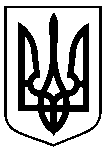 Проект рішенняоприлюднено«___» _________ 2017 р.від  №Про хід виконання рішення виконавчого комітету Сумської міської ради від 27.04.2017 № 191 «Про підготовку міського господарства до роботи в осінньо-зимовий період 2017–2018 років»В.о. директора департаменту інфраструктури міста Сумської міської радиВ.І.ПавленкоВ.о. начальника відділу юридичного та кадрового забезпечення департаменту інфраструктури міста Сумської міської радиК. О. БєломарЗаступник міського голови з питань діяльності виконавчих органів радиО.І.ЖурбаНачальник відділу протокольної роботи та контролю Сумської міської радиЛ.В.МошаНачальник правового управління Сумської міської радиО.В. ЧайченкоВ.о. заступника міського голови, керуючий справами виконавчого комітетуС.Я. Пак№ п/пНазва організаціїПрізвище, ім’я, по-батькові керівникаПоштова та електронна адреси1.Заступник міського голови з питань діяльності виконавчих органів радиЖурба О.І2.В.о. заступника міського голови, керуючий справами виконавчого комітету Пак С.Я.3.Департамент інфраструктури міста Яременко Г.І.dim@smr.gov.ua4.Відділ охорони здоров’я Чумаченко О.Ю.voz@smr.gov.ua5.Управління освіти та наукиДанильченко А.М.osvita@@smr.gov.ua6.Відділ культури та туризму Цибульська Н.О.kultura@smr.gov.ua7.ТОВ «Сумитеплоенерго»Покутня Н.Г.. Суми, вул. Лебединська,7diana@teko.sumy.ua8.Дирекція «Котельної Північного промвузла» ПАТ «Сумське НВО»Жовтобрюх М.В..Суми, вул. Холодногірська,35dkspu@sm.ukrtel.net9.КП «Міськводоканал»Сагач А.Г.. Суми, 
вул. Білопільський шлях, 9vodocanal_sumy@ukr.net10Інспекція Держенергонагляду у Сумській областіРомбовський Ю.С.40007, м. Суми, вул. Охтирська, 18